РЕГИСТЪР НА АКАДЕМИЧНИТЕ НАСТАВНИЦИИ ОТГОВОРНИЦИТЕ-СТУДЕНТИ 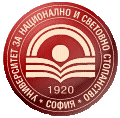 УНИВЕРСИТЕТ ЗА НАЦИОНАЛНО И СВЕТОВНО СТОПАНСТВООКС „МАГИСТЪР“ ДОСПЕЦИАЛНОСТ Маркетинг със специализация Рекламен МениджмънтОКС „МАГИСТЪР“ ДОСПЕЦИАЛНОСТ Маркетинг със специализация Рекламен МениджмънтОКС „МАГИСТЪР“ ДОСПЕЦИАЛНОСТ Маркетинг със специализация Рекламен МениджмънтОКС „МАГИСТЪР“ ДОСПЕЦИАЛНОСТ Маркетинг със специализация Рекламен МениджмънтОКС „МАГИСТЪР“ ДОСПЕЦИАЛНОСТ Маркетинг със специализация Рекламен МениджмънтАКАДЕМИЧЕН НАСТАВНИКДАННИ ЗА КОНТАКТОТГОВОРНИК-СТУДЕНТДАННИ ЗА КОНТАКТпроф. д-р Христо Катранджиевгл.ас. д-р Митко Хитовkatrandjiev@unwe.bg(02) 8195 378mhitov@unwe.bg(02) 8195 2682 семестъра/ 1 семестърМила Байловаmbaylova_2277201@unwe.bg0877580600проф. д-р Христо Катранджиевгл.ас. д-р Митко Хитовkatrandjiev@unwe.bg(02) 8195 378mhitov@unwe.bg(02) 8195 2682 семестъра/ 2 семестърДеница Никифороваdnikiforova_2277123@unwe.bg0888405268проф. д-р Христо Катранджиевгл.ас. д-р Митко Хитовkatrandjiev@unwe.bg(02) 8195 378mhitov@unwe.bg(02) 8195 2683 семестъра/ 2 семестърДоника Стаматоваdstamova_2277012@unwe.bg0878311699проф. д-р Христо Катранджиевгл.ас. д-р Митко Хитовkatrandjiev@unwe.bg(02) 8195 378mhitov@unwe.bg(02) 8195 2683 семестъра/ 3 семестърВиктория Темелковаvtemelkova_2177108@unwe.bg0898690161